First Name of Application CV No 1625154Whatsapp Mobile: +971504753686 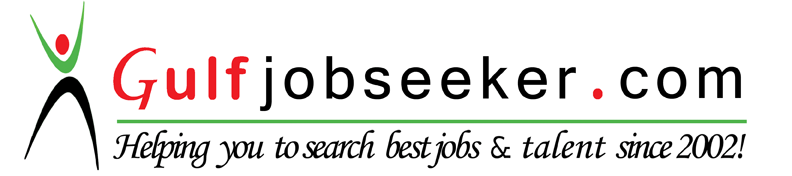 To get contact details of this candidate Purchase our CV Database Access on this link.http://www.gulfjobseeker.com/employer/services/buycvdatabase.phpCarrier  Objectives To make a positive impact in my field of activity, leading to organizational and personal growth by creating application of my value based convictions, job skills and professional dexterity.Key strengthTeam player having good communication and interpersonal skill.Sincerity and dedication.Confident self disciplined, determined and a dedicated worker with willingness to learn and improve along with good communicating and convincing skills.Educational Qualification:	M.Sc. (PHYSICS) from PERIYAR. University, SALEM with 62.22%.B.e.d from Kashmir University,Shrinagar with 71%.B.Sc. (Graduation) with Physics, Maths & Chemistry from Himachal Pradesh University Shimla with 62%Senior Secondary in Science with Physics, Chemistry, Maths and Compulsory Subject Computer Appliction & English   from Himachal Pradesh Board Dharamsala with 62.33%  Marks.Secondary  from Himachal Pradesh Board Dharamsala with75%  Marks.Work ExperienceThree years teaching experience in PHYSICS IN CBSE AND RBSC BORAD.Computer Knowledge:	D.C.A(Diploma in Computer Application )Basic Computer & Internet Knowledge.Typing- English Personality Traits:	This is certifying that the statements given above are true and correct to the best of my knowledge.Sincere, Regular, Punctual, Hard Worker and Have a Positive thinking in every condition. Personal Particulars:									

Date of Birth				:	06- MARCH - 1986	

Nationality					:	Indian
Gender					:	Male
Marital Status				:	Married
Language Known				:	English,,Hindi & Regional 
Hobbies					:	Cricket, Reading Books , Meeting                                                                  and Communication to People